Проект «Кто к нам в гости прилетел?» во 2 младшей группе.Вид проекта: информационно - практико-ориентированный проект;Продолжительность проекта: краткосрочный (неделя)Руководитель проекта: Гадеева Е.АУчастники проекта: дети 2 мл.группы, воспитатели, родители воспитанников на основе интегрированного подходаРесурсы для реализации проекта: методическая литература, детская художественная литература, наглядные пособия, интернет – ресурсы, детские презентации по теме.Сроки реализации:  неделя.Проблема: недостаточные знания детей в новой сфере познания по классу «Птицы». Отсутствие интереса к наблюдению за птицами, прилетающими на участок детского сада. Ослабление интереса к объектам живой природы у детей и взрослых.«Птицам зимой очень холодно и голодно, они могут погибнуть. Как можем помочь птицам выжить? Приготовим корм для птиц»Цель проекта: расширение представлений детей о птицах.Задачи проекта: развивающие:- Формировать познавательный интерес к жизни птиц.- Познакомить с особенностями внешнего вида и поведения птиц- Познакомить детей со строением тела птиц.- Развивать слуховое восприятие, умение различать голоса птиц.обучающие:- Расширять первоначальные представления детей о жизнедеятельности птиц в осенний (зимний и весенний) период. - Обогащать представления о том, как люди заботятся о птицах.воспитывающие:- Создать условия для активного использования детьми своих представлений и знаний о птицах в творческой деятельности.- Развивать интерес к миру птиц, воспитывать любовь к миру природы.- Привлечь родителей к оказанию помощи в реализации проекта, формировать у них потребность в совместной с детьми поисково-познавательной деятельности.Предполагаемые результаты: Заинтересованность детей в наблюдении за птицами, желание больше узнать об их жизнедеятельности.Желание детей заботиться о птицах.Умение детей различать и называть по внешнему виду и поведению воробья, синицу, ворону, сороку, голубя.Оформление выставки совместных детско-родительских работ «Птички-невелички».Участие родителей в реализации проекта, заинтересованность их в совместной с детьми поисково-познавательной и творческой деятельности. Создание системы работы по ознакомлению младших дошкольников с птицами.Итоговое мероприятие проекта: интегрированная образовательная ситуация «Кто к нам в гости прилетел?».План реализации проекта:1 этап Организационный этап. Сбор, анализ и систематизация информации в соответствии с проблемой и задачами проекта:- Определение проблемы, обсуждение темы, поиск путей решения проблемы, форм участия детей и взрослых в проекте. Мероприятия: - индивидуальные беседы с родителями: «Какие стихотворения, рассказы, сказки о птицах вы читаете детям? За какими птицами наблюдали? Интересен ли для вас мир птиц?» - общение с детьми «Назови, каких ты знаешь птиц. Есть ли у тебя дома книги о птицах? Чем похожи и чем отличаются голубь и воробей?» - подбор методической литературы - выбор методов и приёмов для решения проблемы 2 этап - Творческая познавательная деятельность детей. Реализация проекта. Мероприятия: - наблюдение на прогулке за птицами;- чтение детям произведений: И. Косяков «Чик-чирик», И. Беляков «Скачет, скачет воробей…»,         Е. Дружинина «Ворона», «Воробей», В. Жуковский «Птичка», Н. Сладков «Без слов», Е. Чарушин «Воробей», Ю. Дмитриев «Цыплята и воробьята», С. Дрожжин «Птичка», потешка «Сорока-белобока…», А. Барто «Воробей», В. Лунин «Голубь»;- загадывание загадок о птицах;- беседа «Птицы зимой»;- игры – имитации: «К нам летят птицы», «Воробушки радуются солнышку», «Ворона ходит важно и смотрит по сторонам»;- музыкальная д/и: «Птица и птенчики»;- слушание песни «Птички», музыка Г. Фрида;- рассматривание картины «Таня и голуби», предметных картинок «Птицы»;-д/и «Найди пару», д/и «Кто из птиц спрятался?», игра «Узнай по голосу»;- словесные игры: «Назови ласково», «Скажи наоборот», «Что умеет делать птица?», «Что для чего?»;- аппликация с элементами рисования «Птицы зёрнышки клюют »,- лепка «Птички в гнёздышках»,- конструирование из строительного материала «Домики для птиц»,- коллективная работа по аппликации - разучивание физминуток: «Прилетели воробьишки в огород», «Птички и ветер»;- пальчиковая игра «Летит над полем птичка»;- п/и «Воробушки и автомобиль», «Птички в гнёздышках»;- задание на развитие мелкой моторики «Покормим птичку» (сортировка зёрен фасоли и гороха);- подкормка птиц на участке;- консультации родителям «Знакомим малыша с птицами»;- индивидуальные рекомендации родителям по проведению прогулок с ребёнком  и наблюдению за птицами;- подбор для родителей библиотечки семейного чтения по теме «Детям о птицах»;- организация выставки совместных детско-родительских рисунков, поделок «Кормушки для птиц3 этап – Продуктивный этап - Проведение итогового мероприятия, подведение итогов, презентация проекта.Продуктивный этап.Конспект занятия по ознакомлению с окружающим миром во второй младшей группе «Кто к нам в гости прилетел?» Ход занятия: 1 Организационный момент.В. – Дети, сегодня утром на нашем участке я кое – что нашла, посмотрите. Чьё же это?  (Подходят к перышкам, лежащим в коробочке).Д. – Перышки. Их потеряли птички.В. – Ребята, давайте рассмотрим перышки, какие они? Что вы чувствуете?Д. – Мягкие, легкие, пушистые, нежные, воздушные.В. – Где же носит птичка перышки в корзинке?Д. – Нет, у птички тело покрыто перьями.В. – А, какие ещё части тела есть у птиц?Д/игра «Назови части тела» Ответы.В. – Интересно, какая же птичка перышки потеряла? Может быть ласточка? Д. – Нет, она уже улетела в теплые края.В. – Какие птицы улетают также как и ласточка на юг? Ответы. Как их называют?В. – Как же так, почему же так происходит?Д. – Потому, что заканчивается осень. Становится холодно. И скоро наступит зима.В. - А все ли птицы улетают от нас?Д. – Нет.В. – Какие птицы зимуют вместе с нами? Ответы. Как называют этих птиц?В. - Давайте поиграем в игру «Зимующие и перелетные птицы»Проводится Игра «Зимующие и перелетные птицы»Ласточка, грач, жаворонок, трясогузка  ---  синица, воробей, ворона, галкиВведение в проблему:В. – Ребята, вот и отшумела золотая осень. Откружил листопадом сентябрь, отшумел дождями октябрь, ноябрь встретил нас первыми морозами.Деревья уже давно сбросили свою листву. И как только на улице похолодало, попрятались и уснули насекомые.  Многие птицы засуетились, как будто их что-то беспокоит и пугает. Чего же они боятся? Что же происходит? Дети отвечают (Их пугает зима, холод и голод) Формулирование проблемы:А, чтобы птички не замерзли, и не погибли. Как мы можем им помочь выжить?Разработка плана действий:Приготовим зернышки для зимующих птиц, чтоб не было голодно. Для этого нужно пригласить их на нашу кормушку. Отправимся в парковую аллею. Раз, два, три – не смотри,Три, четыре, пять – вот в алее мы опять.В. - А что любят есть наши птички? Сейчас мы узнаем:Пальчиковая игра: «Что едят птицы?»(поочередно соединяем все пальцы с большим пальцем)Ищет птичка и в траве,И на ветках, и в листве,(смена рук)И среди больших луговМух, червей, зерно, жуков.Поэтапное решение проблемы:В. – Молодцы. В алее много деревьев. На этом дереве сидит  птица, какая? /Сорока/ - Кто знает потешку про сороку-белобоку? (Показ «Сорока – белобока» макет птицы). Поприветствуем дружно её.Пальчиковая игра.Сорока-белобока, где была?Далеко!Печку топила, кашку варила,На порог скакала, гостей созывала.Гости прилетели, на крылечко сели.Этому дала (4 раза).А этому не дала:Он по воду не ходил, дрова не рубил,Печку не топил, кашку не варил.В. – Смотрим на это дерево   (макет птицы вешается на ветку дерева).Прилетел к нам (КТО?) воробей, песню весело запелВоробей по лужице прыгает и кружится.Перышки взъерошил он, хвостик распушил.Погода хороша! Чив! Чив! Чив!В. - Прилетела к нам еще одна птица (макет птицы вешается на ветку дерева).ЗагадкаУгадай! Какая птица?Бойкая, задорная, ловкая, проворная.Звонко тенькает: Тень! Тень!»Как хорош морозный день. Какая птица? /Синица/В. - Детки, давайте послушаем птичек, как они поют. Присядем на лавочку.Слушание голосов (пение) птиц.В. - Прилетели к нам вороны, и давай кричать! Звукоподражание голосов птиц.В. - Как кричат вороны? (Дети – «Кар! Кар!»)Прилетела к нам еще одна птичка (показ макета птицы «Снегирь»).Физкультминутка.Прилетел к нам снегирек. Чик-чирикСел на ветку снегирек. Прыг-прыг-прыг.Брызнул дождик - он промок.Ветерок, подуй слегка,Обсуши нам снегирька.В. - А теперь посмотрим, кто к нам прилетел. Закрепление. Пальчиковая игра(Массаж флангов пальцев)Со-ро-ка - мизинецВо-ро-бей - безымянный.Си-ни-ца - средний.Во-ро-на - указательный.Пти-ца - большойИ сне-ги-рек - хлопок в ладоши!В. – Ребята давайте сейчас слепим зернышки для птичек и покормим их. Для этого нужно вернуться в группу. Закройте глаза. /Дети слышат три хлопка/Раз, Два, Три  -  вот и в садик мы пришли. Приступим к работе.Лепка «Зернышки для птиц».Цель: Продолжать учить отщипывать небольшие комочки пластилина, аккуратно укладывать готовые изделия на дощечку.В. – Вот какие молодцы. Вы хорошо постарались. – Теперь мы можем накормить наших птичек. Давайте положим ваши зернышки на нашу кормушку.Итог:Ребята, вам понравилось наше занятие. Чем мы сегодня занимались? Дети: Сегодня мы заботились о птицах. Мы готовили корм для птиц. В. - А на улице еще много голодных птиц. Мы с родителями сделали кормушки дома. Когда пойдем на прогулку, мы повесим кормушки и дадим птицам настоящие зернышки.На прогулке продолжаем наблюдать за птицами. С воспитателем подкармливаем птиц.Итоги проекта: Дети заинтересованно наблюдают за птицами, рассматривают иллюстрации с их изображениями, рассказывают родителям о своих впечатлениях.Дети различают и называют воробья, синицу, ворону, голубя, сороку, узнают их по голосу и внешнему виду.Дети эмоционально откликаются на художественные произведения о птицах, задают вопросы по тексту.Повысился познавательный интерес детей и родителей к миру птиц.Родители участвуют в мероприятиях проекта, многие из них приобрели для своего ребёнка детские энциклопедии о птицах.Развивающая среда группы пополнилась наборами предметных картинок «Зимующие и перелётные птицы», детской презентацией «Кто к нам в гости прилетел?», дидактической игрой «Найди пару».                                                                                                          Приложение 1Подвижная игра «Птички в гнездышке»Цель: учить свободно бегать, не наталкиваясь друг на друга, реагировать на словесные сигналы воспитателя, возвращаться на место.Птички прыгают, летают, птички весело поют.Птички крошки собирают, птички зернышки клюют.Перышки почистили, клювики почистили,Дальше полетели и на место сели.                                                                                                          Приложение 2Словесные игры с движениями.«Вороны».Вот под елочкой зеленойСкачут весело вороны:Кар – кар – кар! (Громко).Целый день они кричали,Спать ребятам не давали:Кар – кар – кар! (Громко).Только к ночи умолкают:Кар – кар – кар! (Тихо).(Дети бегают, размахивают руками, как крыльями. Садятся на корточки, руки под щеку – засыпают).                                                                                                                         Приложение 3Стихотворение автора (К. Мухаммади)Бывают птицы разными:Одни боятся вьюгИ улетают на зимуНа добрый, тёплый юг.Другие – те народ иной:В мороз над лесом кружат,Для них разлука с родинойСтрашнее лютой стужи.К их пёрышкам взъерошеннымНе пристают снежинки,Они и под порошамиРезвятся для разминки.                                                                                                                                 Приложение 4«Птички».Птички в гнездышке сидятИ на улицу глядят.И летят, летят, летят.Налетались, прилетели.И в гнездо тихонько сели. Приложение 5«Воробьи и ворона».(Ворона ловит воробьев по команде, только в пределах круга – домика).Кот встает в середину круга,Все остальные – воробьи, Внутри круга расставляют мелкие игрушки – это зерно. Воробьи впрыгивают в круг и стараются собрать побольше «зерен». Кот бегает по кругу и ловит их – пятнает. Воробьи выпрыгивают из круга. Победитель тот, кто не будет пойман и соберет больше «зерен». Приложение 6Мы кормушку смастерили,
Мы столовую открыли.
Поползень, лесной – сосед,
Будет вам зимой обед.
В гости первый день недели.
К нам синицы прилетели.
А во вторник, посмотри,
Прилетели снегири.
Три вороны были в среду.
Мы не ждали их к обеду,
А в четверг со всех краев –
Стая жадных воробьев.
В пятницу в столовой нашей
Голубь лакомился кашей.
А в субботу на пирог.
Налетело семь сорок.З. Александрова «Новая столовая»Демонстрируется модель кормушки и картинки с изображением птиц. Дети прикрепляют изображения птиц на кормушку при помощи магнитов.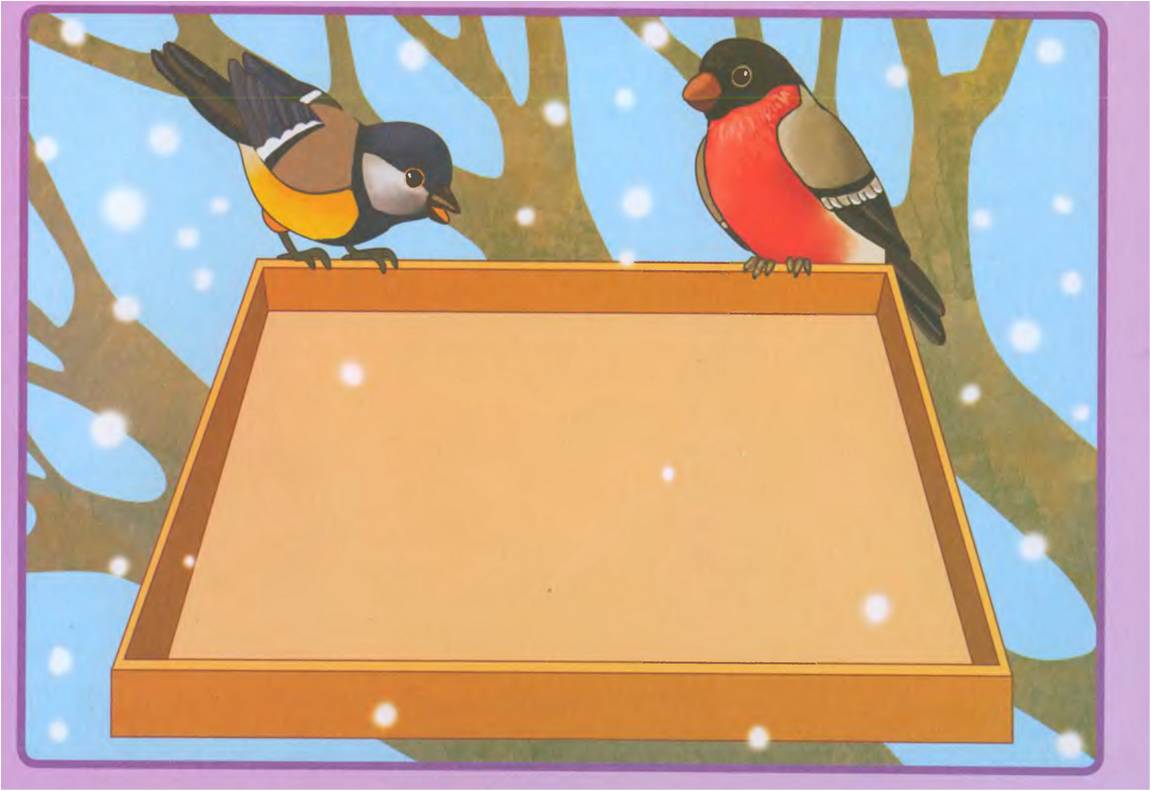 